الجمهورية الجزائرية الديمقراطية الشعبية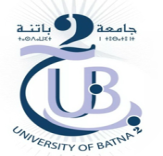 وزارة التعليم العالي والبحث العلميجامعة باتنة -2- الشهيد مصطفى بن بولعيدكلية التكنولوجياقسم الرياللقب:............................................................................................................................................................................................................NOM :الاسم: ......................................................................................................................................................................................................PRENOM :تاريخ ومكان الازدياد: ........................................................................................................................................................................العنوان: ....................................................................................................................................................................................................................................................................................................................................................................................................................................دورة البكالوريا: .....................................................................................................................................................................................المستوى الدراسي: ........................................................ الاختصاص: .........................................................................................السنة الجامعية:2018/2019 رقم الهاتف: .......................................................................................................................................................................................................البريد الالكتروني: ............................................................................................................................................................................................ملاحظة : كل ملف ناقص لا يقبل .إمضاء المترشح